ИСПОЛНЕНИЕ БЮДЖЕТА МО «Благодаровский сельсовет»ЗА 2017 ГОДОсновные параметры исполнения доходной части бюджета в 2017 годутыс. рублейДинамика налоговых и неналоговых доходовНеналоговые доходы	План	Факт                   Исполнение364,8           243,5        =             66,7%тыс. руб.               тыс. руб.       Расходы бюджета в 2017 году	План	Факт	    Исполнение                                                                                 8 528,1      8 422,0      =     98,8 %тыс. руб.               тыс. руб.       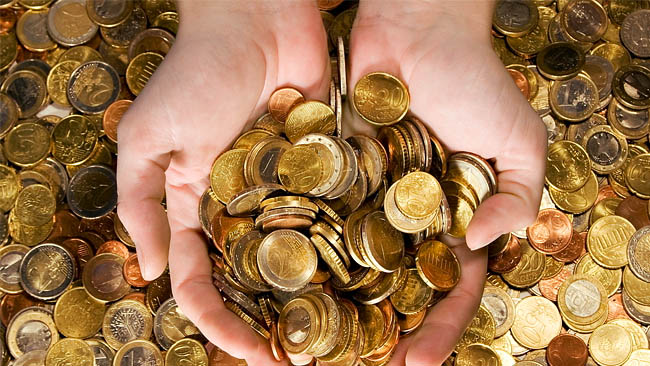 Расходы в рамках муниципальных программРасходы на общегосударственные вопросы в 2017 годуПлан	Факт	               Исполнение2 143,3       2 130,8      =         99,4 %тыс. руб.                тыс. руб. 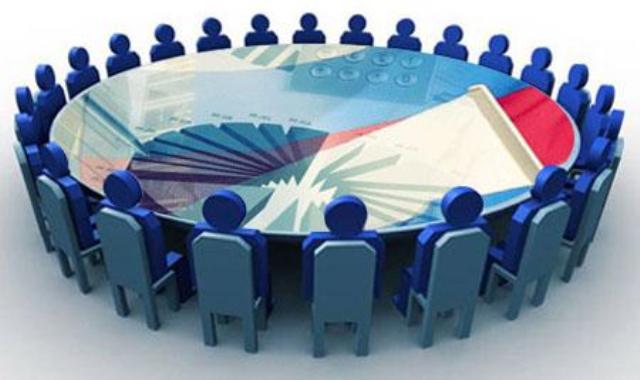 Расходы на национальную оборонуПлан	Факт	               Исполнение  67,7              67,7          =     100 %тыс. руб.                тыс. руб. 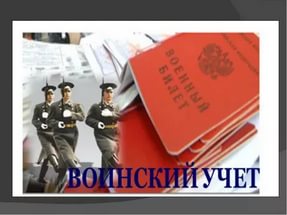 Расходы на национальную безопасность и правоохранительную деятельностьПлан	Факт	               Исполнение  318,5           316,7          =     99,4 %тыс. руб.                тыс. руб. 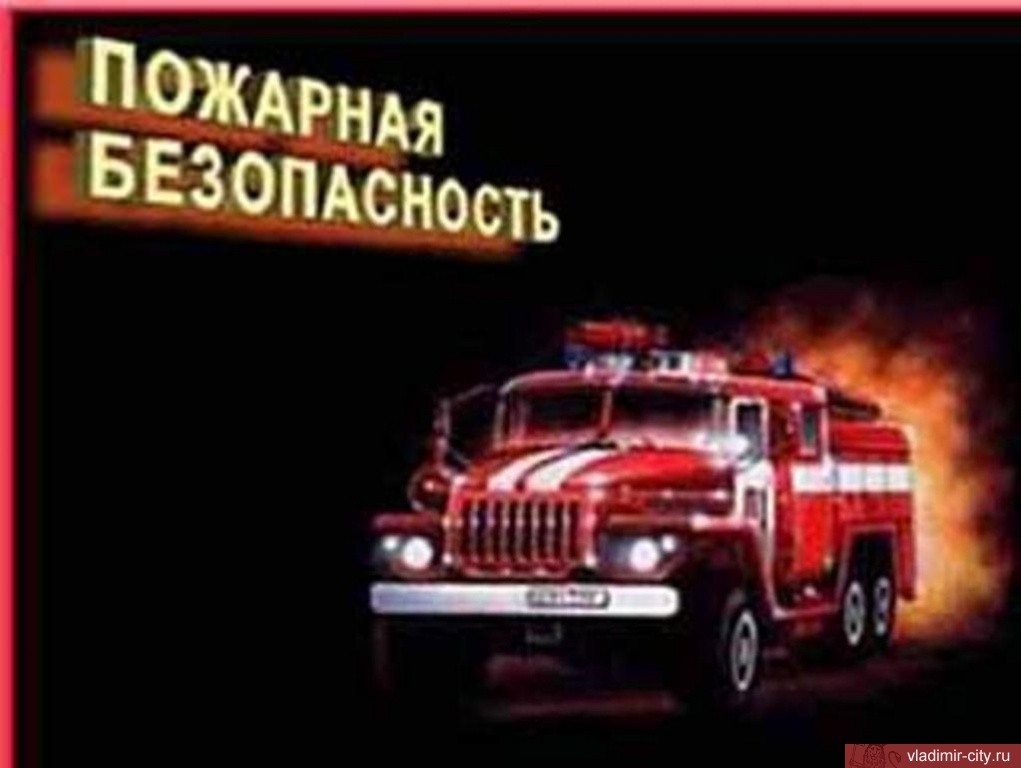 Расходы на национальную экономикуПлан	Факт	               Исполнение  3 224,7        3 135,0          =     97,2 %тыс. руб.                тыс. руб. 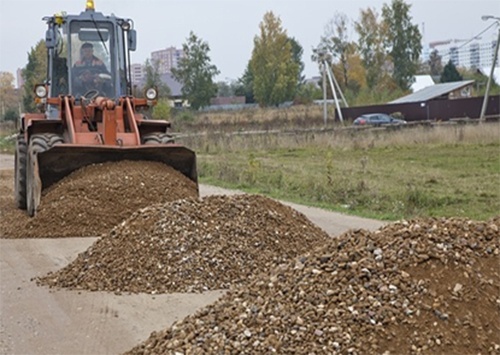 Расходы на ЖКХПлан	Факт	               Исполнение  1 310,9       1 308,7          =     99,8 %тыс. руб.                тыс. руб. 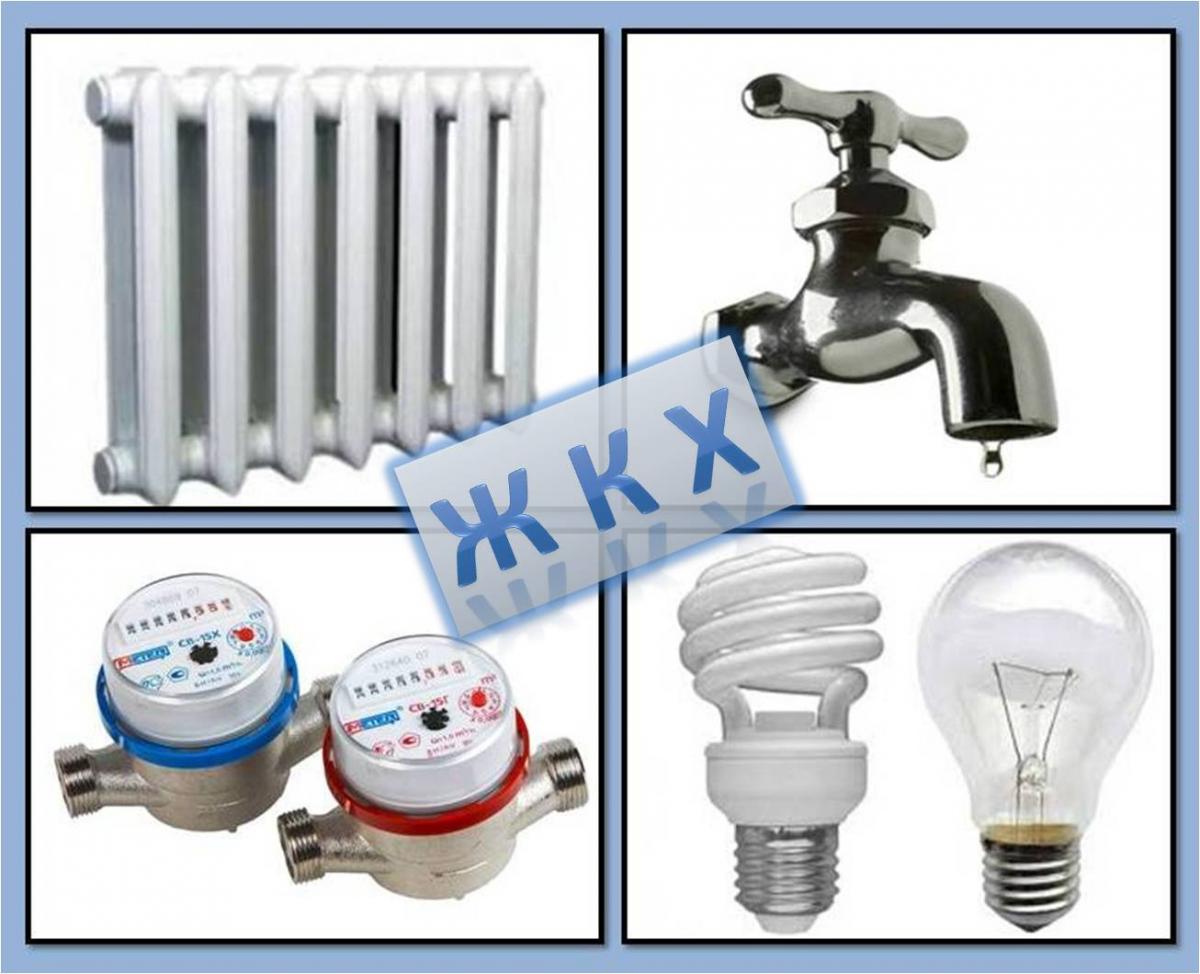 Расходы на культуруПлан	Факт	               Исполнение  1 463,0       1 463,0          =     100 %тыс. руб.                тыс. руб. 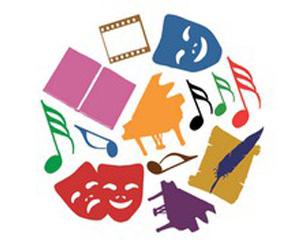 Просроченная кредиторская задолженность на 01.01.2018 – ОТСУТСТВУЕТ; Муниципальные гарантии в 2017 году не предоставлялись; Муниципальные заимствования в 2017 году не осуществлялись; Муниципальный долг на 01.01.2018 – 0,0 тыс. рублей.Справочная информация:Почтовый адрес: 461601, Оренбургская обл., Бугурусланский р-н, с.Благодаровка, ул. Центральная, 14аТелефон, факс: 8(35352) 2-79-38, 8(35352)2-79-21Эл. почта: adm_blagod@mail.ruГлава МО «Благодаровский сельсовет», телефон: 8(35352)2-79-21